Extracted from - https://www.thekitchn.com/air-fried-oranges-recipe-23291640#amp_tf=From%20%251%24s&aoh=16437698054955&csi=0&referrer=https%3A%2F%2Fwww.google.com&ampshare=https%3A%2F%2Fwww.thekitchn.com%2Fair-fried-oranges-recipe-23291640Air-Fried Oranges May Become Your Favorite Way to Start the DayByCHERYL FENTON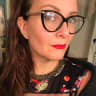 Published Yesterday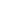 Credit: Kelli FosterWhat do you kick your day off with every morning? Well, if you have an air fryer at home, there’s a citrus treat that’s about to give your breakfast staple a run for its money. Jen Jones, owner of Nevéll Skin, posted “your morning obsession” to her 552,000-plus TikTok followers and it may be one you’re surprised to see: air-fried oranges. While Jones’ coffee-infused skincare line is all about what the caffeinated bevvie can bring to your beauty routine, she wants to inject a little vitamin C into your most important meal of the day with these little slices of heaven.These oranges are part of the 31-day plant-based challenge she began on January 1. They’re super easy to make and would be good as a quick snack any time of day. Simply cut the fruit into thick slices and peel with a serrated knife (don’t forget to compost the discarded peels). After a drizzle of maple syrup and a dusting of cinnamon, Jones pops them into her Ninja Air fryer at 400°F for four minutes. The result? Caramelized slices of pure morning sunshine.To add a little more flavor and texture to the dish, she layers the orange slices with plant-based yogurt and granola before digging in. Whether you’re an orange-lover or not, these can be the perfect way to start your day.This isn’t the first time this skincare maven has hit the air fryer for some tasty plant-based treats. Her recipe for an air fryer banana split has grown to be popular, too. If you’ve decided that you would prefer your oranges chilled in the morning, though, try this creamy orange date smoothie to please your palate.